Контрольная работа (п. 1–5)Цель деятельности педагога: создать условия для воспроизведения и применения ранее полученных знаний и способов деятельности.Предметные: используют различные приёмы проверки правильности выполняемых заданий.Личностные: объясняют самому себе свои наиболее заметные достижения.Метапредметные:– регулятивные: понимают причины своего неуспеха и находят способы выхода из этой ситуации;– познавательные: делают предположения об информации, которая нужна для решения учебной задачи;– коммуникативные: умеют критично относиться к своему мнению.Ресурсный материал: карточки с дополнительными заданиями для тех, кто контрольную работу решил раньше.Ход урокаВариант I1. Начертите отрезок МХ и отметьте на нём точку С. Измерьте отрезки МХ и СХ.2. Постройте отрезок АВ = 6 см 2 мм и отметьте на нём точки D и С так, чтобы точка D лежала между точками С и В. 3. Отметьте точки Р и К и проведите луч КР. Начертите прямую МN, пересекающую луч КР, и прямую АВ, не пересекающую луч КР.4. На координатном луче, единичный отрезок которого равен длине одной клетки тетради, отметьте точки М(3), Р(5), С(7) и N(10). На этом же луче отметьте точку Y, если её координата – натуральное число, которое меньше 10, но больше 8.5. Запишите число, оканчивающееся цифрой 8, которое больше любого трёхзначного числа и меньше 1018.Вариант II1. Начертите отрезок МY и отметьте на нём точку D. Измерьте отрезки МD и DY.2. Постройте отрезок DC = 3 см 4 мм и отметьте на нём точки А и В так, чтобы точка В лежала между точками D и А. 3. Отметьте точки M и N и проведите прямую MN. Начертите луч АВ, пересекающий эту прямую, и луч DC, не пересекающий её.4. На координатном луче, единичный отрезок которого равен длине одной клетки тетради, отметьте точки С(4), D(6), Е(8) и F(11). На этом же луче отметьте точку М, если её координата – натуральное число, которое больше 11, но меньше 13. 5. Запишите число, оканчивающееся цифрой 7, зная, что оно меньше пятизначного числа и больше 9987.Дополнительные задачиВариант IРассмотрите рисунок.1. Заполните пропуски. На чертеже даны:отрезки_________________;лучи____________________;прямые_________________.              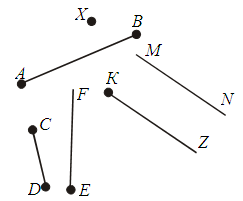 2. Запишите в кружке букву «И», если высказывание истинное, и букву «Л», если оно ложное. Если потребуется, то сделайте дополнительные построения.а) Точка Х расположена на прямой MN. 		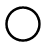 б) Луч EF проходит через точку Х.			в) Точка Х принадлежит лучу KZ.			г) Точка Х расположена на отрезке CD.		Вариант IIРассмотрите рисунок.1. Заполните пропуски. На чертеже даны:отрезки__________________;лучи____________________;прямые_________________.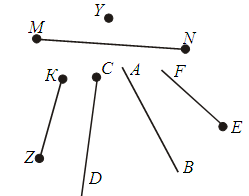 2. Запишите в кружке букву «И», если высказывание истинное, и букву «Л», если оно ложное. Если потребуется, то сделайте дополнительные построения.а) Точка Y расположена на прямой АВ. 		б) Луч CD проходит через точку Y.			в) Точка Y принадлежит лучу EF.			г) Точка Y расположена на отрезке KZ.		Домашнее задание: решить другой вариант